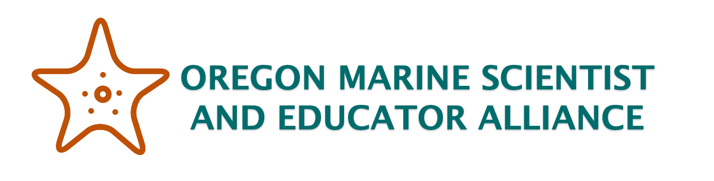 Individual Student Questions and ReflectionForams as StorytellersQuestions I have about the maps, data, forams or bioprovinces:1.2.3.How confident are you of the group’s prediction? Why?How could we use these abundance graphs to understand past conditions?What type of stories do you think forams can tell?